Pułtusk, 11.07.2018r.L.Dz. 327/2018JRP.66/2018Do: Uczestnicy postępowania o udzielenie zamówienia publicznego dotyczy: postępowania o udzielenie zamówienia publicznego prowadzonego w trybie przetargu nieograniczonego na „Przebudowę i rozbudowę istniejącego węzła osadowego poprzez zabudowę urządzenia odwadniającego (wirówki dekantacyjnej)wraz z niezbędnymi robotami budowlanymi na oczyszczalni ścieków w Pułtusku”.Wyjaśnienie Nr 5 związane z treścią SIWZ	Działając na podstawie art. 38 ust. 1 i 2 ustawy z dnia 29 stycznia 2004r. Prawo zamówień publicznych (Dz.U. z 2017r. poz. 1579, ze zm.) w związku z zapytaniem Wykonawcy do treści Specyfikacji Istotnych Warunków Zamówienia, wyjaśniamy:Pytanie 1: Zamawiający wymaga by po zakończonej pomyślnie eksploatacji próbnej i testach gwarancyjnych (a przed eksploatacją wstępną i szkoleniem) wykonawca przekazał Zamawiającemu aktualną kopię kodów źródłowych programów zaimplementowanych  w pamięci sterowników PLC oraz panelach operatorskich  wchodzących w  skład dostarczonych systemów, wraz z prawami majątkowymi do nich.  Potencjalny wykonawca ze względu na prawa autorskie i majątkowe oraz możliwość późniejszego wykorzystania kodów źródłowych nie może ich przekazać. Co więcej sterowniki programowane są w fabryce, a lokalny serwis wyłącznie używa gotowego programu. Czy dla Zamawiającego wystarczające będzie przekazanie listy parametrów do samodzielnej instalacji w razie ich utraty (backup)?Odpowiedź: Zamawiający dopuszcza przekazanie listy parametrów do samodzielnej instalacji.    Z poważaniem DYREKTOR/-/ Jacek ElakWICEDYREKTOR/-/ Wanda KozińskaWyjaśnienie otrzymują Wykonawcy, którzy pobrali SIWZ oraz zamieszcza się je na stronie internetowej Zamawiającego www.pwikpultusk.bip.org.pl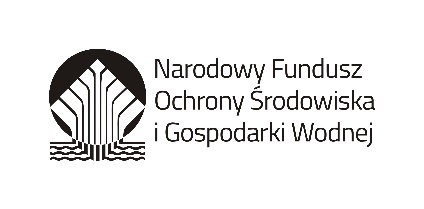 